В соответствии с Федеральным законом от 02.03.2007 № 25-ФЗ «О муниципальной службе в Российской Федерации», Законами Красноярского края от 27.12.2005 № 17-4354 «О Реестре должностей муниципальной службы», от 24.04.2008 № 5-1565 «Об особенностях правового регулирования муниципальной службы в Красноярском крае», руководствуясь Уставом города, Совет депутатов ЗАТО г. ЗеленогорскаРЕШИЛ: 1. Учредить в Совете депутатов  ЗАТО г. Зеленогорска должность муниципальной службы и установить квалификационные требования к уровню профессионального образования, стажу муниципальной службы или стажу работы по специальности для ее замещения согласно приложению к настоящему решению.2. Настоящее решение вступает в силу в день, следующий за днем его опубликования в газете «Панорама».3. Контроль за выполнением настоящего решения возложить на постоянную комиссию по местному самоуправлению, правовым вопросам и безопасности населения.Глава ЗАТО г. Зеленогорска			          	    	                 П.Е. КорчашкинПриложение к решению Совета депутатовЗАТО г. Зеленогорскаот 02.06.2017 № 39-220р Должность муниципальной службы в Совете депутатов ЗАТО г. Зеленогорска и квалификационные требования к уровню профессионального образования, стажу муниципальной службы или стажу работы по специальности для ее замещения *Для лиц, имеющих дипломы специалиста или магистра с отличием, в течение трех лет со дня выдачи диплома устанавливаются квалификационные требования к стажу муниципальной службы или стажу работы по специальности - не менее одного года стажа муниципальной службы или не менее одного года стажа работы по специальности.Об учреждении в Совете депутатов ЗАТО  г. Зеленогорска   должности муниципальной  службы и установлении  квалификационных требований для ее замещенияОб учреждении в Совете депутатов ЗАТО  г. Зеленогорска   должности муниципальной  службы и установлении  квалификационных требований для ее замещенияНаименование должности в соответствии с Реестром должностей муниципальной службы, утвержденным Законом Красноярского края от 27.12.2005  № 17-4354Категория должностиГруппа должностиНаименование должностимуниципальной службы Квалификационные требованияКвалификационные требованияНаименование должности в соответствии с Реестром должностей муниципальной службы, утвержденным Законом Красноярского края от 27.12.2005  № 17-4354Категория должностиГруппа должностиНаименование должностимуниципальной службы к уровню профессионального образованияк стажу муниципальной службы или стажу работы по специальности*помощник руководителя представительного органа местного самоуправленияпомощники, советникиведущая помощник Главы ЗАТО         г. Зеленогорскавысшее образованиестаж муниципальной службы на старших должностях муниципальной службы не менее одного года или стаж работы по специальности не менее двух лет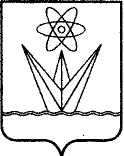 